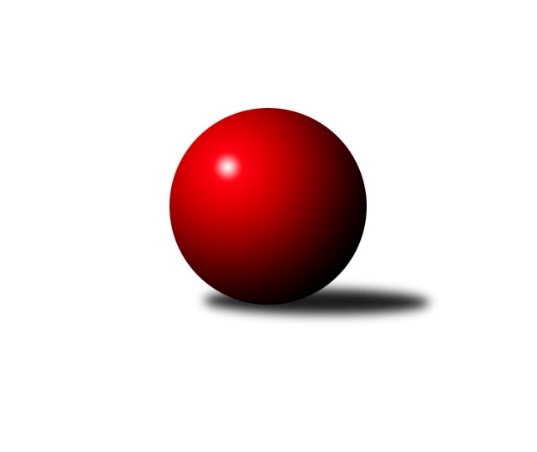 Č.0Ročník 2018/2019	17.5.2024 Jihomoravský KPD - 1.-8.místo 2018/2019Statistika 0. kolaTabulka družstev:		družstvo	záp	výh	rem	proh	skore	sety	průměr	body	plné	dorážka	chyby	1.	TJ Sokol Mistřín	5	3	2	0	13.0 : 7.0 	(17.0 : 13.0)	1143	8	811	332	31.8	2.	TJ Sokol Husovice	5	3	1	1	13.0 : 7.0 	(16.0 : 14.0)	1228	7	870	358	30.2	3.	KK Orel Telnice	4	3	0	1	10.0 : 6.0 	(13.5 : 10.5)	1192	6	841	351	30.5	4.	SK Podlužan Prušánky	6	2	2	2	12.0 : 12.0 	(19.0 : 17.0)	1074	6	770	304	41.7	5.	KK Mor.Slávia Brno	5	1	2	2	9.0 : 11.0 	(16.0 : 14.0)	1138	4	808	330	35.6	6.	TJ Sokol Šanov	4	1	1	2	8.0 : 8.0 	(13.5 : 10.5)	1105	3	795	310	45	7.	SK Kuželky Dubňany	5	1	1	3	7.0 : 13.0 	(10.5 : 19.5)	1096	3	776	320	41.4	8.	KK Orel Ivančice	6	1	1	4	8.0 : 16.0 	(14.5 : 21.5)	1153	3	827	326	35.2Tabulka doma:		družstvo	záp	výh	rem	proh	skore	sety	průměr	body	maximum	minimum	1.	TJ Sokol Mistřín	3	1	2	0	7.0 : 5.0 	(10.5 : 7.5)	1074	4	1262	839	2.	SK Podlužan Prušánky	3	1	1	1	7.0 : 5.0 	(11.0 : 7.0)	1161	3	1211	1106	3.	KK Mor.Slávia Brno	3	1	1	1	6.0 : 6.0 	(11.5 : 6.5)	1185	3	1219	1134	4.	TJ Sokol Šanov	1	1	0	0	4.0 : 0.0 	(6.0 : 0.0)	1123	2	1123	1123	5.	KK Orel Telnice	2	1	0	1	4.0 : 4.0 	(7.0 : 5.0)	1181	2	1197	1165	6.	TJ Sokol Husovice	2	1	0	1	4.0 : 4.0 	(6.0 : 6.0)	1197	2	1219	1175	7.	SK Kuželky Dubňany	3	1	0	2	5.0 : 7.0 	(7.5 : 10.5)	1115	2	1122	1105	8.	KK Orel Ivančice	3	0	1	2	3.0 : 9.0 	(6.5 : 11.5)	1178	1	1239	1129Tabulka venku:		družstvo	záp	výh	rem	proh	skore	sety	průměr	body	maximum	minimum	1.	TJ Sokol Husovice	3	2	1	0	9.0 : 3.0 	(10.0 : 8.0)	1238	5	1248	1226	2.	KK Orel Telnice	2	2	0	0	6.0 : 2.0 	(6.5 : 5.5)	1197	4	1257	1137	3.	TJ Sokol Mistřín	2	2	0	0	6.0 : 2.0 	(6.5 : 5.5)	1178	4	1197	1158	4.	SK Podlužan Prušánky	3	1	1	1	5.0 : 7.0 	(8.0 : 10.0)	1045	3	1139	892	5.	KK Orel Ivančice	3	1	0	2	5.0 : 7.0 	(8.0 : 10.0)	1145	2	1238	1091	6.	KK Mor.Slávia Brno	2	0	1	1	3.0 : 5.0 	(4.5 : 7.5)	1114	1	1250	978	7.	SK Kuželky Dubňany	2	0	1	1	2.0 : 6.0 	(3.0 : 9.0)	1087	1	1136	1038	8.	TJ Sokol Šanov	3	0	1	2	4.0 : 8.0 	(7.5 : 10.5)	1099	1	1121	1068Tabulka podzimní části:		družstvo	záp	výh	rem	proh	skore	sety	průměr	body	doma	venku	1.	TJ Sokol Mistřín	5	3	2	0	13.0 : 7.0 	(17.0 : 13.0)	1143	8 	1 	2 	0 	2 	0 	0	2.	TJ Sokol Husovice	5	3	1	1	13.0 : 7.0 	(16.0 : 14.0)	1228	7 	1 	0 	1 	2 	1 	0	3.	KK Orel Telnice	4	3	0	1	10.0 : 6.0 	(13.5 : 10.5)	1192	6 	1 	0 	1 	2 	0 	0	4.	SK Podlužan Prušánky	6	2	2	2	12.0 : 12.0 	(19.0 : 17.0)	1074	6 	1 	1 	1 	1 	1 	1	5.	KK Mor.Slávia Brno	5	1	2	2	9.0 : 11.0 	(16.0 : 14.0)	1138	4 	1 	1 	1 	0 	1 	1	6.	TJ Sokol Šanov	4	1	1	2	8.0 : 8.0 	(13.5 : 10.5)	1105	3 	1 	0 	0 	0 	1 	2	7.	SK Kuželky Dubňany	5	1	1	3	7.0 : 13.0 	(10.5 : 19.5)	1096	3 	1 	0 	2 	0 	1 	1	8.	KK Orel Ivančice	6	1	1	4	8.0 : 16.0 	(14.5 : 21.5)	1153	3 	0 	1 	2 	1 	0 	2Tabulka jarní části:		družstvo	záp	výh	rem	proh	skore	sety	průměr	body	doma	venku	1.	TJ Sokol Mistřín	0	0	0	0	0.0 : 0.0 	(0.0 : 0.0)	0	0 	0 	0 	0 	0 	0 	0 	2.	SK Podlužan Prušánky	0	0	0	0	0.0 : 0.0 	(0.0 : 0.0)	0	0 	0 	0 	0 	0 	0 	0 	3.	SK Kuželky Dubňany	0	0	0	0	0.0 : 0.0 	(0.0 : 0.0)	0	0 	0 	0 	0 	0 	0 	0 	4.	TJ Sokol Šanov	0	0	0	0	0.0 : 0.0 	(0.0 : 0.0)	0	0 	0 	0 	0 	0 	0 	0 	5.	KK Orel Telnice	0	0	0	0	0.0 : 0.0 	(0.0 : 0.0)	0	0 	0 	0 	0 	0 	0 	0 	6.	KK Mor.Slávia Brno	0	0	0	0	0.0 : 0.0 	(0.0 : 0.0)	0	0 	0 	0 	0 	0 	0 	0 	7.	KK Orel Ivančice	0	0	0	0	0.0 : 0.0 	(0.0 : 0.0)	0	0 	0 	0 	0 	0 	0 	0 	8.	TJ Sokol Husovice	0	0	0	0	0.0 : 0.0 	(0.0 : 0.0)	0	0 	0 	0 	0 	0 	0 	0 Zisk bodů pro družstvo:		jméno hráče	družstvo	body	zápasy	v %	dílčí body	sety	v %	1.	Tomáš Slížek 	SK Podlužan Prušánky  	5	/	5	(100%)	9	/	10	(90%)	2.	Filip Žažo 	KK Mor.Slávia Brno 	5	/	5	(100%)	8	/	10	(80%)	3.	František Hrazdíra 	KK Orel Telnice 	4	/	4	(100%)	8	/	8	(100%)	4.	Ondřej Machálek 	TJ Sokol Husovice 	4	/	5	(80%)	6	/	10	(60%)	5.	Radim Tesařík 	SK Podlužan Prušánky  	4	/	6	(67%)	8	/	12	(67%)	6.	Kristýna Blechová 	TJ Sokol Šanov  	3	/	4	(75%)	6.5	/	8	(81%)	7.	Martin Šubrt 	TJ Sokol Mistřín  	3	/	4	(75%)	6	/	8	(75%)	8.	Jan Svoboda 	KK Orel Ivančice 	3	/	4	(75%)	5.5	/	8	(69%)	9.	Martin Sedlák 	TJ Sokol Husovice 	3	/	5	(60%)	6	/	10	(60%)	10.	Simona Maradová 	TJ Sokol Mistřín  	3	/	5	(60%)	6	/	10	(60%)	11.	Aleš Zlatník 	SK Kuželky Dubňany  	3	/	5	(60%)	5.5	/	10	(55%)	12.	Martin Maša 	KK Orel Ivančice 	2	/	2	(100%)	3	/	4	(75%)	13.	Petr Bakaj ml.	TJ Sokol Šanov  	2	/	3	(67%)	4	/	6	(67%)	14.	Ludvík Vašulka 	TJ Sokol Mistřín  	2	/	3	(67%)	3	/	6	(50%)	15.	Mirek Mikáč 	KK Orel Telnice 	2	/	4	(50%)	4.5	/	8	(56%)	16.	Matěj Oplt 	TJ Sokol Husovice 	2	/	5	(40%)	4	/	10	(40%)	17.	Vojtěch Šmarda 	KK Orel Ivančice 	2	/	5	(40%)	4	/	10	(40%)	18.	Eliška Bártíková 	TJ Sokol Šanov  	1	/	1	(100%)	2	/	2	(100%)	19.	Filip Černý 	SK Kuželky Dubňany  	1	/	1	(100%)	2	/	2	(100%)	20.	Petr Valášek 	TJ Sokol Mistřín  	1	/	2	(50%)	2	/	4	(50%)	21.	Libor Laca 	SK Podlužan Prušánky  	1	/	2	(50%)	1	/	4	(25%)	22.	Josef Němeček 	KK Mor.Slávia Brno 	1	/	4	(25%)	4.5	/	8	(56%)	23.	Jaroslav Harca 	SK Kuželky Dubňany  	1	/	4	(25%)	3	/	8	(38%)	24.	Jan Šustr 	KK Orel Telnice 	1	/	4	(25%)	1	/	8	(13%)	25.	Petr Žažo 	KK Mor.Slávia Brno 	1	/	5	(20%)	3.5	/	10	(35%)	26.	Matěj Sabo 	TJ Sokol Šanov  	0	/	1	(0%)	1	/	2	(50%)	27.	Ondřej Šipl 	KK Orel Ivančice 	0	/	1	(0%)	1	/	2	(50%)	28.	Barbora Laštůvková 	KK Orel Ivančice 	0	/	1	(0%)	0	/	2	(0%)	29.	Jindřich Doležel 	KK Mor.Slávia Brno 	0	/	1	(0%)	0	/	2	(0%)	30.	Martin Štrokay 	SK Podlužan Prušánky  	0	/	1	(0%)	0	/	2	(0%)	31.	Jakub Kovář 	KK Orel Ivančice 	0	/	2	(0%)	1	/	4	(25%)	32.	David Růžička 	TJ Sokol Šanov  	0	/	2	(0%)	0	/	4	(0%)	33.	Tomáš Konečný 	KK Orel Ivančice 	0	/	3	(0%)	0	/	6	(0%)	34.	Tomáš Kubík 	SK Kuželky Dubňany  	0	/	5	(0%)	0	/	10	(0%)Průměry na kuželnách:		kuželna	průměr	plné	dorážka	chyby	výkon na hráče	1.	KK Orel Ivančice, 1-4	1194	854	339	32.5	(398.2)	2.	KK MS Brno, 1-4	1193	841	351	31.7	(397.7)	3.	TJ Sokol Husovice, 1-4	1156	833	322	36.7	(385.3)	4.	Prušánky (dvoudráha), 1-2	1139	805	334	37.8	(379.9)	5.	Dubňany, 1-4	1118	799	319	42.3	(372.8)	6.	Telnice, 1-2	1102	781	321	30.8	(367.5)	7.	Šanov, 1-4	1099	789	309	41.0	(366.4)	8.	TJ Sokol Mistřín, 1-4	1094	775	319	34.5	(364.8)Nejlepší výkony na kuželnách:KK Orel Ivančice, 1-4KK Mor.Slávia Brno	1250	0. kolo	Martin Maša 	KK Orel Ivančice	443	0. koloTJ Sokol Husovice	1248	0. kolo	Filip Žažo 	KK Mor.Slávia Brno	436	0. koloKK Orel Ivančice	1239	0. kolo	Martin Sedlák 	TJ Sokol Husovice	422	0. koloKK Orel Ivančice	1165	0. kolo	Matěj Oplt 	TJ Sokol Husovice	422	0. koloKK Orel Telnice	1137	0. kolo	Vojtěch Šmarda 	KK Orel Ivančice	414	0. koloKK Orel Ivančice	1129	0. kolo	František Hrazdíra 	KK Orel Telnice	413	0. kolo		. kolo	Jan Svoboda 	KK Orel Ivančice	408	0. kolo		. kolo	Josef Němeček 	KK Mor.Slávia Brno	408	0. kolo		. kolo	Petr Žažo 	KK Mor.Slávia Brno	406	0. kolo		. kolo	Ondřej Machálek 	TJ Sokol Husovice	404	0. koloKK MS Brno, 1-4KK Orel Telnice	1257	0. kolo	Petr Žažo 	KK Mor.Slávia Brno	456	0. koloTJ Sokol Husovice	1239	0. kolo	František Hrazdíra 	KK Orel Telnice	448	0. koloKK Mor.Slávia Brno	1219	0. kolo	Filip Žažo 	KK Mor.Slávia Brno	422	0. koloKK Mor.Slávia Brno	1203	0. kolo	Ondřej Machálek 	TJ Sokol Husovice	421	0. koloKK Mor.Slávia Brno	1134	0. kolo	Filip Žažo 	KK Mor.Slávia Brno	418	0. koloKK Orel Ivančice	1107	0. kolo	Mirek Mikáč 	KK Orel Telnice	417	0. kolo		. kolo	Martin Sedlák 	TJ Sokol Husovice	415	0. kolo		. kolo	Matěj Oplt 	TJ Sokol Husovice	403	0. kolo		. kolo	Jan Svoboda 	KK Orel Ivančice	402	0. kolo		. kolo	Petr Žažo 	KK Mor.Slávia Brno	402	0. koloTJ Sokol Husovice, 1-4KK Orel Ivančice	1238	0. kolo	Jan Svoboda 	KK Orel Ivančice	449	0. koloTJ Sokol Husovice	1219	0. kolo	Martin Sedlák 	TJ Sokol Husovice	430	0. koloTJ Sokol Husovice	1175	0. kolo	Vojtěch Šmarda 	KK Orel Ivančice	423	0. koloKK Orel Telnice	1173	0. kolo	Ondřej Machálek 	TJ Sokol Husovice	411	0. koloTJ Sokol Husovice	1153	0. kolo	Martin Sedlák 	TJ Sokol Husovice	408	0. koloKK Mor.Slávia Brno	978	0. kolo	František Hrazdíra 	KK Orel Telnice	404	0. kolo		. kolo	Filip Žažo 	KK Mor.Slávia Brno	403	0. kolo		. kolo	Mirek Mikáč 	KK Orel Telnice	402	0. kolo		. kolo	Petr Žažo 	KK Mor.Slávia Brno	402	0. kolo		. kolo	Matěj Oplt 	TJ Sokol Husovice	397	0. koloPrušánky (dvoudráha), 1-2SK Podlužan Prušánky 	1211	0. kolo	Tomáš Slížek 	SK Podlužan Prušánky 	453	0. koloTJ Sokol Mistřín 	1197	0. kolo	Tomáš Slížek 	SK Podlužan Prušánky 	448	0. koloSK Podlužan Prušánky 	1166	0. kolo	Radim Tesařík 	SK Podlužan Prušánky 	425	0. koloTJ Sokol Šanov 	1121	0. kolo	Petr Valášek 	TJ Sokol Mistřín 	421	0. koloSK Podlužan Prušánky 	1106	0. kolo	Simona Maradová 	TJ Sokol Mistřín 	418	0. koloSK Kuželky Dubňany 	1038	0. kolo	Radim Tesařík 	SK Podlužan Prušánky 	415	0. kolo		. kolo	Tomáš Slížek 	SK Podlužan Prušánky 	413	0. kolo		. kolo	Kristýna Blechová 	TJ Sokol Šanov 	394	0. kolo		. kolo	Radim Tesařík 	SK Podlužan Prušánky 	375	0. kolo		. kolo	Aleš Zlatník 	SK Kuželky Dubňany 	372	0. koloDubňany, 1-4TJ Sokol Mistřín 	1158	0. kolo	Aleš Zlatník 	SK Kuželky Dubňany 	436	0. koloSK Podlužan Prušánky 	1139	0. kolo	Tomáš Slížek 	SK Podlužan Prušánky 	436	0. koloSK Kuželky Dubňany 	1122	0. kolo	Aleš Zlatník 	SK Kuželky Dubňany 	429	0. koloSK Kuželky Dubňany 	1119	0. kolo	Petr Bakaj ml.	TJ Sokol Šanov 	420	0. koloSK Kuželky Dubňany 	1105	0. kolo	Aleš Zlatník 	SK Kuželky Dubňany 	418	0. koloTJ Sokol Šanov 	1068	0. kolo	Kristýna Blechová 	TJ Sokol Šanov 	399	0. kolo		. kolo	Simona Maradová 	TJ Sokol Mistřín 	396	0. kolo		. kolo	Martin Šubrt 	TJ Sokol Mistřín 	395	0. kolo		. kolo	Radim Tesařík 	SK Podlužan Prušánky 	378	0. kolo		. kolo	Ludvík Vašulka 	TJ Sokol Mistřín 	367	0. koloTelnice, 1-2TJ Sokol Husovice	1226	0. kolo	František Hrazdíra 	KK Orel Telnice	461	0. koloKK Orel Telnice	1215	0. kolo	Martin Maša 	KK Orel Ivančice	428	0. koloKK Orel Telnice	1197	0. kolo	František Hrazdíra 	KK Orel Telnice	427	0. koloKK Orel Telnice	1165	0. kolo	Petr Žažo 	KK Mor.Slávia Brno	425	0. koloKK Orel Ivančice	1091	0. kolo	Mirek Mikáč 	KK Orel Telnice	416	0. koloKK Mor.Slávia Brno	721	0. kolo	Mirek Mikáč 	KK Orel Telnice	415	0. kolo		. kolo	František Hrazdíra 	KK Orel Telnice	414	0. kolo		. kolo	Martin Sedlák 	TJ Sokol Husovice	414	0. kolo		. kolo	Ondřej Machálek 	TJ Sokol Husovice	410	0. kolo		. kolo	Matěj Oplt 	TJ Sokol Husovice	402	0. koloŠanov, 1-4TJ Sokol Mistřín 	1194	0. kolo	Aleš Zlatník 	SK Kuželky Dubňany 	433	0. koloTJ Sokol Šanov 	1181	0. kolo	Eliška Bártíková 	TJ Sokol Šanov 	416	0. koloTJ Sokol Šanov 	1123	0. kolo	Petr Bakaj ml.	TJ Sokol Šanov 	415	0. koloTJ Sokol Šanov 	1115	0. kolo	Kristýna Blechová 	TJ Sokol Šanov 	415	0. koloSK Kuželky Dubňany 	1091	0. kolo	Martin Šubrt 	TJ Sokol Mistřín 	411	0. koloSK Podlužan Prušánky 	892	0. kolo	Kristýna Blechová 	TJ Sokol Šanov 	407	0. kolo		. kolo	Kristýna Blechová 	TJ Sokol Šanov 	407	0. kolo		. kolo	Simona Maradová 	TJ Sokol Mistřín 	401	0. kolo		. kolo	Petr Valášek 	TJ Sokol Mistřín 	382	0. kolo		. kolo	Petr Bakaj ml.	TJ Sokol Šanov 	369	0. koloTJ Sokol Mistřín, 1-4TJ Sokol Mistřín 	1262	0. kolo	Tomáš Slížek 	SK Podlužan Prušánky 	440	0. koloSK Kuželky Dubňany 	1136	0. kolo	Aleš Zlatník 	SK Kuželky Dubňany 	439	0. koloTJ Sokol Mistřín 	1120	0. kolo	Petr Bakaj ml.	TJ Sokol Šanov 	426	0. koloTJ Sokol Šanov 	1107	0. kolo	Martin Šubrt 	TJ Sokol Mistřín 	425	0. koloSK Podlužan Prušánky 	1103	0. kolo	Simona Maradová 	TJ Sokol Mistřín 	423	0. koloTJ Sokol Mistřín 	839	0. kolo	Petr Valášek 	TJ Sokol Mistřín 	422	0. kolo		. kolo	Martin Šubrt 	TJ Sokol Mistřín 	420	0. kolo		. kolo	Martin Šubrt 	TJ Sokol Mistřín 	417	0. kolo		. kolo	Simona Maradová 	TJ Sokol Mistřín 	414	0. kolo		. kolo	Kristýna Blechová 	TJ Sokol Šanov 	407	0. koloČetnost výsledků:	4.0 : 0.0	3x	3.0 : 1.0	6x	2.0 : 2.0	5x	1.0 : 3.0	9x	0.0 : 4.0	1x